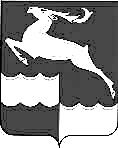 АДМИНИСТРАЦИЯ КЕЖЕМСКОГО РАЙОНАКРАСНОЯРСКОГО КРАЯРАСПОРЯЖЕНИЕ24.12.2019				№ 777-р			г.КодинскОб утверждении карты рисков нарушения антимонопольного законодательства и плана мероприятий («дорожной карты») по снижению рисков нарушения антимонопольного законодательства на 2020 год (в редакции распоряжения Администрации Кежемского района от 08.04.2020 №230-р)Во исполнение Указа Президента Российской Федерации от 21.12.2017 №618 «Об основных направлениях государственной политики по развитию конкуренции», и в соответствии с Методическими рекомендациями по созданию и организации федеральными органами исполнительной власти системы внутреннего обеспечения соответствия требованиям антимонопольного законодательства, утвержденными распоряжением Правительства Российской Федерации от 18.10.2018 №2258-р,руководствуясь ст.ст.17,18, 30.3, 32 Устава Кежемского района:Утвердить:план мероприятий («дорожную карту») по снижению рисков нарушения антимонопольного законодательства на 2020 год, согласно приложению к распоряжению.карту рисков нарушения антимонопольного законодательства на 2020 год согласно приложению к распоряжению;2.Контроль за исполнением распоряжения оставляю за собой.3.Распоряжение вступает в силу со дня подписания.Исполняющий полномочия Главы района                                                                                            А.М.ИгнатьевУТВЕРЖДЕНОраспоряжением Администрации Кежемского районаот 24.12.2019 № 777-р(в редакции распоряжения Администрации Кежемского района от 08.04.2020 № 230-р)План мероприятий («дорожная карта») по снижениюрисков нарушения антимонопольного законодательства (антимонопольный комплаенс) на 2020 год(в редакции распоряжения Администрации Кежемского района от 08.04.2020 №230-р) УТВЕРЖДЕНОраспоряжением Администрации Кежемского районаот 24.12.2019 № 777-рКарта рисков нарушения антимонопольного законодательства на 2020 год(в редакции распоряжения Администрации Кежемского района от 08.04.2020 №230-р) № п/пВид комплаенс-рисков (описание)Мероприятия по снижению рисков антимонопольного законодательстваИсполнители (структурное подразделение)Срок исполнения1Нарушение при осуществлении закупок товаров, работ, услуг для муниципальных нужд путем утверждения конкурсной документации, документации об электронном аукционе, документации о запросе предложений и документов о проведении запроса котировок, повлекшее за собой нарушение антимонопольного законодательстваНаправление работников при необходимости на обучение в целях повышения квалификации; изучение нормативных правовых актов в сфере осуществления закупок товаров, работ, услуг для государственных и муниципальных нужд; мониторинг изменений действующего законодательства в сфере закупок товаров, работ, услуг для муниципальных нужд; анализ допущенных нарушенийМКУ «Служба экономического развития, снабжения и закупок Кежемского района»Постоянно в течение года2Нарушение при осуществлении закупок товаров, работ, услуг для муниципальных нужд путем выбора способа определения поставщика (подрядчика, исполнителя), повлекшее за собой нарушение антимонопольного законодательстваНаправление работников при необходимости на обучение в целях повышения квалификации; изучение нормативных правовых актов в сфере осуществления закупок товаров, работ, услуг для государственных и муниципальных нужд; мониторинг изменений действующего законодательства в сфере закупок товаров, работ, услуг для муниципальных нужд; анализ допущенных нарушенийМКУ «Служба экономического развития, снабжения и закупок Кежемского района»Постоянно в течение года№Комплаенс-рискиОписание мероприятий, направленных на минимизацию и устранение комплаенс-рисковОтветственный (структурное подразделение)Срок1Нарушения актов антимонопольного законодательства при осуществлении закупок товаров, работ, услуг для обеспечения муниципальных  нужд Администрации Кежемского района по Федеральному закону от 05.04.2013 № 44-ФЗ «О контрактной системе в сфере закупок товаров, работ, услуг для обеспечения государственных и муниципальных нужд» (далее - законодательство о закупках, закупки соответственно)Экспертиза проектов документации о закупках на соответствие требованиям антимонопольного законодательства в рамках проведения правовой экспертизы таких проектовЮридический отдел МКУ «Служба экономического развития, снабжения и закупок Кежемского района»По мере поступления проектов1Нарушения актов антимонопольного законодательства при осуществлении закупок товаров, работ, услуг для обеспечения муниципальных  нужд Администрации Кежемского района по Федеральному закону от 05.04.2013 № 44-ФЗ «О контрактной системе в сфере закупок товаров, работ, услуг для обеспечения государственных и муниципальных нужд» (далее - законодательство о закупках, закупки соответственно)Анализ изменений, вносимых в законодательство о закупках, мониторинг и анализ практики применения антимонопольного законодательства, при планировании и осуществлении закупок товаров, работ, услуг для обеспечения муниципальных нужд, учет результатов такого анализа при подготовке проектов документации о закупкахМКУ «Служба экономического развития, снабжения и закупок Кежемского района»В течение года